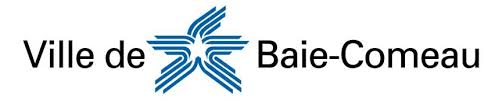 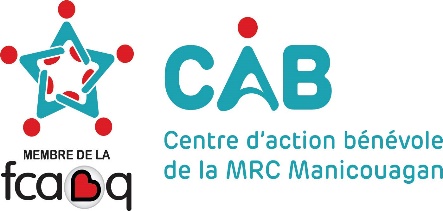 Baie-Comeau reconnaît l’engagement de ses citoyensFormulaire de présentation du candidatLe formulaire complété devra être retourné au :Centre d’Action Bénévole de la MRC Manicouagan, 896 rue de Puyjalon, Local 202agent@cabmrcmanic.comFax : 418 294-1401Pour renseignements supplémentaires : 418 294-1445, poste 3CandidatCandidatCandidatCandidatPrénomNomNomÂgeDécrivez brièvement (maximum 50 mots) les gestes de bénévolat et précisez l’impact de ceux-ci dans la communauté.Décrivez brièvement (maximum 50 mots) les gestes de bénévolat et précisez l’impact de ceux-ci dans la communauté.Décrivez brièvement (maximum 50 mots) les gestes de bénévolat et précisez l’impact de ceux-ci dans la communauté.Décrivez brièvement (maximum 50 mots) les gestes de bénévolat et précisez l’impact de ceux-ci dans la communauté.Organisme de référenceOrganisme de référenceOrganisme de référenceOrganisme de référenceNom du responsableNom du responsableNom de l’organismeNom de l’organismeAdresseVilleVilleCode postalTéléphoneCourrielCourrielCourrielSite internetSite internetDateDateBien vouloir fournir une photographie numérisée du bénévole. Quand ce dernier est mineur, l’autorisation parentale est requise. J’atteste avoir obtenu l’autorisation Bien vouloir fournir une photographie numérisée du bénévole. Quand ce dernier est mineur, l’autorisation parentale est requise. J’atteste avoir obtenu l’autorisation Bien vouloir fournir une photographie numérisée du bénévole. Quand ce dernier est mineur, l’autorisation parentale est requise. J’atteste avoir obtenu l’autorisation Bien vouloir fournir une photographie numérisée du bénévole. Quand ce dernier est mineur, l’autorisation parentale est requise. J’atteste avoir obtenu l’autorisation 